Волколатский сельскийисполнительный комитет31.03.2022  № 02-25/78	Отдел идеологической                                                                           работы, культуры и по делам                                                                          молодежи Докшицкого                                                                          райисполкомаГРАФИК   проведения    «прямых телефонных линий» с населениемв     Волколатском           сельском исполнительном              комитете   АпрельМайИюньПредседатель Волколатскогосельского исполнительного комитета    	         П.Б.Котейко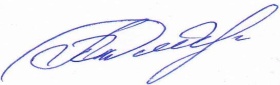 Штуро  59332Фамилия, имя, отчествоЗанимаемая должностьДатаВремяНомер телефонаКотейкоПётрБолеславовичПредседательсельисполкома02.04.202216.04.202230.04.2022с 9.00 до 12.005-93-45Штуро Мария КазимировнаУправляющий деламисельисполкома09.04.202223.04.2022с 9.00 до 12.005-93-32Фамилия, имя, отчествоЗанимаемая должностьДатаВремяНомер телефонаКотейкоПётрБолеславовичПредседательсельисполкома14.05.202228.05.2022с 9.00 до 12.005-93-45Штуро Мария КазимировнаУправляющий деламисельисполкома07.05.202221.05.2022с 9.00 до 12.005-93-32Фамилия, имя, отчествоЗанимаемая должностьДатаВремяНомер телефонаКотейкоПётрБолеславовичПредседательсельисполкома11.06.202225.06.2022с 9.00 до 12.005-93-45Штуро Мария КазимировнаУправляющий деламисельисполкома04.06.202218.06.2022с 9.00 до 12.005-93-32